Unit 8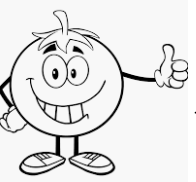 anglicky:t_lkI´m ta_king.re_dI´m rea_ing.list_nm_ke h_t_honeclo_dyIt´s sno_ing.It´s ra_ning.kne_sshou_dresco_dI´m listen_ng.česky:       mlu______Já (teď) ________.čí___Já (teď) _______.po_________dě_________ho________te_________zata_______S_______.P_______.ko_________ra_________chl_________Já (teď) __________.